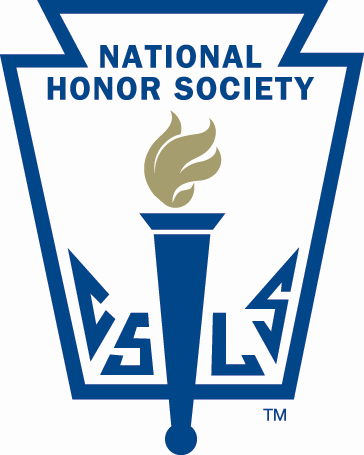 Lisbon Regional SchoolNational Honor Society25 Highland AvenueLisbon, New Hampshire 03585Student EssayPlease write a one-page essay describing what you contribute to National Honor Society as a new member based upon the four attributes of National Honor Society—scholarship, service, character, and leadership.